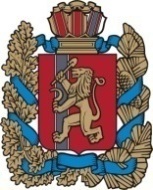 Благовещенский сельский Совет депутатовИрбейского района Красноярского края РЕШЕНИЕ   26.02.2021 г                               с. Благовещенка                                       № 3  О внесении изменений и дополнений в Устав Благовещенского сельсовета Ирбейского района Красноярского края.        В целях приведения Устава Благовещенского сельсовета Ирбейского района Красноярского края в соответствие с требованиями Федерального закона от 06.10.2003г. №131-ФЗ « Об общих принципах организации местного самоуправления в Российской Федерации» руководствуясь статьями 74,75 Устава Благовещенского сельсовета Ирбейского района Красноярского края, Благовещенский сельский Совет депутатов РЕШИЛ:1. Внести в Устав Благовещенского сельсовета Ирбейского района Красноярского края следующие изменения и дополнения.1.1 статью 2  дополнить текстом следующего содержания:Полное наименование муниципального образования- «сельское поселение Благовещенский сельсовет Ирбейского муниципального района Красноярского края»Сокращенное наименование муниципального образования – Благовещенский сельсовет Ирбейского района Красноярского края», «Благовещенский сельсовет»Полное и сокращенное наименование муниципального образования равнозначны.1.2 в статье 6:- пункт 1 исключить;- дополнить пунктом 9 следующего содержания:«9. Для официального опубликования муниципальных правовых актов и соглашений дополнительно используется сетевое издание – портал Минюста России «Нормативные правовые акты в Российской Федерации» (http://pravo.minjust.ru, http://право-минюст.рф, регистрация в качестве сетевого издания Эл № ФС77-72471 от 05.03.2018).В случае опубликования полного текста муниципального правового акта на указанном портале, объемные графические и табличные приложения к нему в печатном издании могут не приводиться.»;1.3 пункт 2 статьи 3.1 исключить;1.4. статью 7 исключить;1.5 абзац первый пункта 10 статьи 12 изложить в следующей редакции:«10. Итоги голосования и принятое на местном референдуме решение подлежат обязательному опубликованию (обнародованию).»;1.6 пункт 1 статьи 13 дополнить абзацем вторым следующего содержания:«Решение о назначении выборов депутатов Совета депутатов сельсовета принимается Советом депутатов не ранее чем за 90 дней и не позднее чем за 80 дней до дня голосования.»;1.7 статью 14 изложить в следующей редакции:«Статья 14. Голосование по отзыву депутата Совета депутатов муниципального образования 1. Основанием для отзыва депутата Совета депутатов сельсовета являются конкретные противоправные решения, действия или бездействия, выразившиеся в невыполнении депутатских обязанностей, нарушении Конституции Российской Федерации, федеральных законов, законов Красноярского края, настоящего Устава.Указанные обстоятельства должны быть подтверждены в судебном порядке.2. Депутат не менее чем за 7 дней предупреждается о проведении собрания избирателей, на котором рассматривается вопрос о возбуждении вопроса о его отзыве, вправе участвовать в данном заседании, давать объяснения. Сообщение о проведении собрания должно быть опубликовано не менее чем за 7 дней до его проведения в порядке, предусмотренном для опубликования муниципальных нормативных правовых актов.3. Вопрос об отзыве депутата не может быть возбужден ранее, чем через 6 месяцев с момента его избрания или голосования по отзыву данного депутата, если он в результате такого голосования не был лишен полномочий. Вопрос об отзыве депутата также не может быть возбужден в последние 6 месяцев срока полномочий Совета депутатов. 4. Голосование по отзыву депутата Совета сельсовета считается состоявшимся, если в голосовании приняло участие более половины избирателей, зарегистрированных на территории данного избирательного округа.5. Депутат Совета депутатов сельсовета считается отозванным, если за отзыв проголосовало не менее половины избирателей, зарегистрированных в избирательном округе, по которому был избран депутат. 6. Итоги голосования по отзыву депутата Совета депутатов сельсовета подлежат официальному опубликованию (обнародованию) и вступают в силу не ранее даты их официального опубликования (обнародования).7. Возбуждение вопроса об отзыве депутата, назначение и проведение голосования по отзыву, определение итогов голосования производится в порядке, установленном федеральным законом и принятым в соответствии с ним законом Красноярского края для проведения местного референдума.»;1.8 пункты 2, 3 статьи 15 изложить в следующей редакции:«2. Голосование по вопросам изменения границ сельсовета, преобразования сельсовета считается состоявшимся, если в нем приняло участие более половины жителей сельсовета или части сельсовета, обладающих избирательным правом.3. Согласие населения на изменение границ сельсовета, преобразование сельсовета считается полученным, если за указанные изменение, преобразование проголосовало более половины принявших участие в голосовании жителей сельсовета или части сельсовета.»;1.9 статью 16 изложить в следующей редакции:«Статья 16. Правотворческая инициатива граждан1. С правотворческой инициативой может выступить инициативная группа граждан, обладающих избирательным правом, в порядке, установленном нормативным правовым актом Совета депутатов.Минимальная численность инициативной группы граждан устанавливается нормативным решением Совета депутатов и не может превышать 3 процента от числа жителей поселений, обладающих избирательным правом.2. Проект муниципального правового акта, внесенный в порядке реализации правотворческой инициативы граждан, подлежит обязательному рассмотрению органом местного самоуправления или должностным лицом местного самоуправления поселений, к компетенции которых относится принятие соответствующего акта, в течение трех месяцев со дня внесения.3. Для осуществления правотворческой инициативы регистрации инициативной группы не требуется.4. Мотивированное решение, принятое по результатам рассмотрения проекта муниципального правового акта, внесенного в порядке реализации правотворческой инициативы граждан, должно быть официально в письменной форме доведено до сведения внесшей его инициативной группы граждан.»;1.10 в подпункте 1 пункта 2 статьи 17 слово «устава» заменить словом «Устава»;1.11 25. в наименовании статьи 24 слова «Общие собрания» заменить словом «Собрания»;1.12 в пункте 1 статьи 25 слово «общих» исключить;1.13 пункт 4 статьи 29 изложить в следующей редакции:«4. Совет осуществляет свою деятельность строго в пределах полномочий, определенных законодательством и настоящим Уставом, и не вправе принимать решения по вопросам, отнесенным законом или настоящим Уставом к ведению, соответственно, государственных органов, иных муниципальных образований, к компетенции главы и администрации сельсовета.»;1.14 в пункте 3 статьи 30 слова «не менее 1/3 депутатов» заменить словами «не менее 1/3 от установленной численности депутатов»;1.15 в статье 34:- пункт 6 изложить в следующей редакции:«6. Гарантии осуществления полномочий депутата Совета депутатов сельсовета устанавливаются настоящим Уставом в соответствии с федеральными законами и законами Красноярского края.»;1.16 в статье 35:- подпункт 1.1 пункта 1, начинающийся со слов «1.1. Полномочия депутата прекращаются досрочно в случае …» считать пунктом 8;- подпункт 1.2 пункта 1, начинающийся со слов «1.2. Полномочия депутата прекращаются досрочно в случае несоблюдения ограничений…» считать пунктом 9;1.17 в статье 40 пункт 6 изложить в следующей редакции:«6. Гарантии осуществления полномочий главы сельсовета устанавливаются настоящим Уставом в соответствии с федеральными законами и законами Красноярского края.»; 1.18 в статье 42:- подпункт 9 пункта 1 исключить;- пункт 5 исключить;1.19 статью 48 исключить;1.20 пункт 1 статьи 63 изложить в следующей редакции:«1. Составление проекта бюджета основывается на:положениях послания Президента Российской Федерации Федеральному Собранию Российской Федерации, определяющих бюджетную политику (требования к бюджетной политике) в Российской Федерации;основных направлениях бюджетной, налоговой и таможенно-тарифной политики Российской Федерации (основных направлениях бюджетной и налоговой политики Красноярского края, основных направлениях бюджетной и налоговой политики муниципальных образований);прогнозе социально-экономического развития;бюджетном прогнозе (проекте бюджетного прогноза, проекте изменений бюджетного прогноза) на долгосрочный период;государственных (муниципальных) программах (проектах государственных (муниципальных) программ, проектах изменений указанных программ).»;1.21 в абзаце втором статьи 70 слова «, Главу сельсовета» исключить;2. Контроль за выполнением решения возложить на главу Благовещенского сельсовета Гуменко Д.Л.3. Настоящее Решение о внесении изменений и дополнений в Устав Благовещенского сельсовета Ирбейского района Красноярского края вступает в силу со дня официального опубликования (обнародования) в информационном бюллетене «Вестник Благовещенского сельсовета» и на официальном сайте администрации Благовещенского сельсовета (http:// blago-663667.bdu.su).4. Направить настоящие Решение в Управление Минестерства юстиции Российской Федерации по Красноярскому краюПредседатель Благовещенского                              Глава                                                                                    сельского Совета депутатов                                Благовещенского  сельсовета______________ Н.И.Боброва                          ____________ Д.Л.Гуменко